Please find a selection of recipes for your consideration featuring Steam Whistle Pilsner. Alternatively, please feel free to browse our recipe site http://steamwhistle.ca/fun/recipes.php .Recipes:AppetizersBaby Arugula and goat cheese salad with Steam Whistle Vinaigrette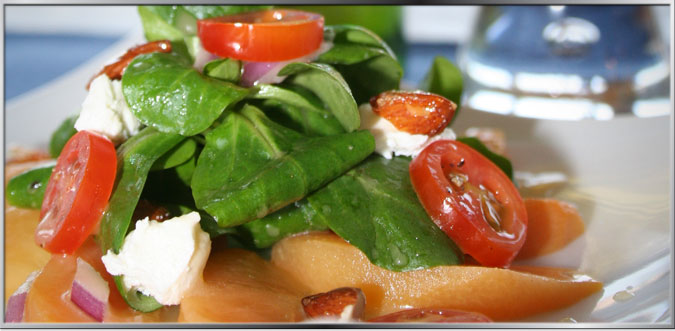  Steam Whistle vinaigrette can be paired with many of your summer salads. Submitted by Melanie Levac from Kingston Campus of Liaison College.Servings: 8 Ingredients:Vinaigrette1 bottle (341 ml) Steam Whistle Pilsner¾ cups (180 ml) vegetable oil½ tbsp. (7.5 ml) lemon juice1 tsp. (3 ml)  lemon zest1 tsp. (3 ml) Dijon Mustard1.5 tbsp. (22.5 ml) HoneySalt and Pepper to tasteSalad4 cups  baby arugula 4 ripened peaches¼ cup (60 ml ) cheery or grape tomatoes1/8 cup (30 ml) finely diced red onionsGoat cheese crumbled ( to preference)Directions:VinaigretteSlowly reduce the beer to ¼ cup ( 60ml) and let cool in separate bowlAdd lemon juice, lemon zest, Dijon mustard and honey and whisk together.Slowly drizzle with oil and salt and pepper to tasteSaladPit peaches and cut into half-moons and cut tomatoes into halvesToss red onions, peaches and arugula with dressing to shine the leavesPlace on place with tomatoes on top, sprinkle goat cheese, season to taste and drizzle more dressing.#2 Steam Whistle Cheese Dip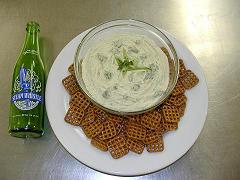 Great for pairing with pretzels or general dip. Recipe created by Chef Carol, Liaison College in Toronto.Ingredients:2 cups (500 ml) old cheddar cheese, shredded5 tbsp. (75 ml)  blue cheese1 tbsp. (15 ml) softened butter3-4 scallions, chopped½ tsp (3.5 ml) dry mustard1.4 tsp (1.5 ml) Tabasco sauce1 tsp (15 ml) Worcestershire sauce2/3 (85 ml) Steam Whistle PilsnerDirections:Combine cheese, butter, scallions, mustard, Tobasco and Worcestershire in food processor and process lightly.Add beer to make consistently smooth.Garnish with additional scallions or crumbled blue cheese.Serve with choice of pretzels or other dipping sidekicks. #3:  Steam Whistle Killer BBQ Sauce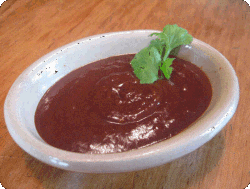 Created by Steve Adams, Team Cedar GrillingIngredients:1 bottle (341 ml) Steam Whistle Pilsner2 cups (500 ml) Heinz Ketchup¼ cup (60 ml) brown sugar¼ cup (60 ml) white vinegar3 tbsp. (45 ml) honey2 tsp (6 ml) Worcestershire sauce1 tsp (3 ml) chili powder1 tsp (3 ml) dried mustard1 tsp (3 ml) onion powder1 tsp (3 ml) garlic powder½ tsp (1.5 ml) fresh ground pepper½ tsp ( 1.5 ml) ground coriander seed¼ tsp (1.5 ml) cinnamon¼ tsp. ground allspice¼ tsp cayenne pepperDirections:Add all ingredients into a medium sized potBring mixture to a boil stirring constantlySimmer until slightly thick ( approx. 20 mins)Refrigerate unused sauceDinner#1 Steam Whistle Marinated Alberta Beef Flank SteakServings: 4-6Ingredients:2-3 lbs (908-1362 g) Alberta Beef flank steak or “London Broil”2 tbsp. (30 ml) Balsamic Vinegar1 bottle (341m) Steam Whistle Pilsner1 tbsp. (15 ml) Worcestershire sauce2 tbsp. (30 ml) finely minced fresh garlic1 bay leaf½ tsp. (3 ml) dried oregano½ tsp. (3 ml) dried basil½ tsp. (3 ml) dried thyme1 tsp. ( 5 ml) smoked paprika or paprika¼ cup ( 60 ml) olive oilDirections:Combine balsamic vinegar, Steam Whistle Pilsner, Dijon, Worcestershire sauce, garlic, and herbs and whisk in olive oilTrim the visible fat off the flank steak and make small scores on both sides of the steak (1/4 inch (1 cm) deep and 1/4 inch (1 cm) apart). This allows for marinade to better penetrate. Pour marinade mixture over meat in a dish, cover and refrigerate for 8-24 hours. Drain off marinade and let meet come down to room temperature. Turn grill to medium-high or let coals cool down before you put the meat on. If using a meat thermometer, cook to a temperature to 130F or 55C. Turn the meat after about 6 minutes. Cooking time varies based on temperature and size of steak. Meat will continue to cook as its rests so best to remove underdone versus overdone.  Let meat rest for 5-15 minutes, cut into thin slices across the grain & serve with your favourite side (grilled veggies or potato) and a cold bottle of Steam Whistle Pilsner.#2 BBQ Steam Whistle SteakThis is a fast and delicious, creole-inspired recipe great for any summer BBQ. Tested in Harald Sowade’s kitchen.Ingredients:2  t-bone steaks ( 1 inch thick)½ tbsp. (7.5 ml) minced garlic ( or to taste)1 bottle ( 341 ml) Steam Whistle Pilsner1/3 cup ( 85 ml) olive oil2 tbsp. (30 ml) honey1 tbsp. (15 ml) salt¾ tsp. (4ml) black pepper4 clovesDirections:Sprinkle finely minced garlic onto steakCombine beer, olive oil, honey, salt & pepper, and cloves in a flat dishPlace steaks on dish and marinate in fridge for 12 hours ( turning occasionally)Cook steaks on grill while brushing the exposed side with marinade juices ( flip)Serve with a cold Steam Whistle PilsnerDesserts#1 Steam Whistle CocktailIf mom’s been doing all the cooking, she can cool off with a refreshing cocktail. This recipe was created by retired Brew Master Harald Sowade.Ingredients:1 oz. (30 ml) fresh lemon juice2 bottle (682 ml) Steam Whistle PilsnerPinch of gingerCinnamon barkDirections:Boil the beer, pinch of ginger and the cinnamon bark for 3 minutes.Pour in the lemon juice and continue to boil for 1 minute longer.Pass through a fine sieve and refrigerate for at least 2 hours.Serve iced.#2 Steam Whistle GranitaRecipe created by Chef Tanya Skeates of The Manx Pub in OttawaServing: 4-6 peopleIngredients:2 cups (500 ml) water1 cup (250 ml) granulated sugar1 ½ cups (375 ml) Steam Whistle Pilsner1 sprig fresh mintDirections:In a stainless steel saucepan, combine all ingredients and bring to a boil.Cool mixture by placing saucepan in sink with 1 inch cold water and let cool.Pour cooled mixture into plastic ice cube traysWhen ready to serve, empty ice cubes into food processor and mix until smooth and slushy.Serve immediately with fresh fruit or biscuits.Notes: A successful granite should have a “slush” like consistency. Granite contains alcohol and tends to melt quickly. 